Centrum voľného času, Slovenská 46, 056 01 Gelnica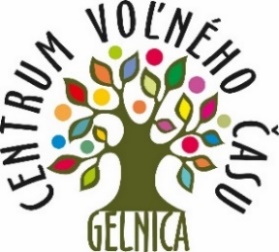 V Ý S L E D K O V Á   L I S T I N Aokresného kola Olympiády zo slovenského jazykaDátum:    17. 1. 2024								Miesto: CVČ GelnicaPočet zúčastnených škôl: 8							Počet účastníkov: 13 / 9Kategória 1AKategória 1BGelnica, 17. 1. 2024																	      Mgr. Kamil Petrík	  								          CVČ GelnicaŠkolaPočet bodov1.Tamara JAKABOVÁZŠ Gelnica542.Sofia VARGOVÁGymnázium Gelnica51,53.Timea LORINCOVÁZŠsMŠ Veľký Folkmar383.Vanesa NOVOTNÁZŠsMŠ Margecany384.Samuel CAKLZŠ Kluknava355.Diana BIKÁROVÁZŠsMŠ Helcmanovce26ŠkolaPočet bodov1.Šimon NALEVANKOZŠ Jaklovce64,92.Šimon KUCHTAZŠsMŠ Veľký Folkmar60,32.Linda FABIÁNOVÁZŠ Mníšek n/H.60,33.Matúš PINČÁKZŠsMŠ Helcmanovce54,94.Alex HAJDUZŠsMŠ Margecany53,25.Dáša DEMKOVÁZŠ Gelnica496.Filip KAKALEJGymnázium Gelnica45,6